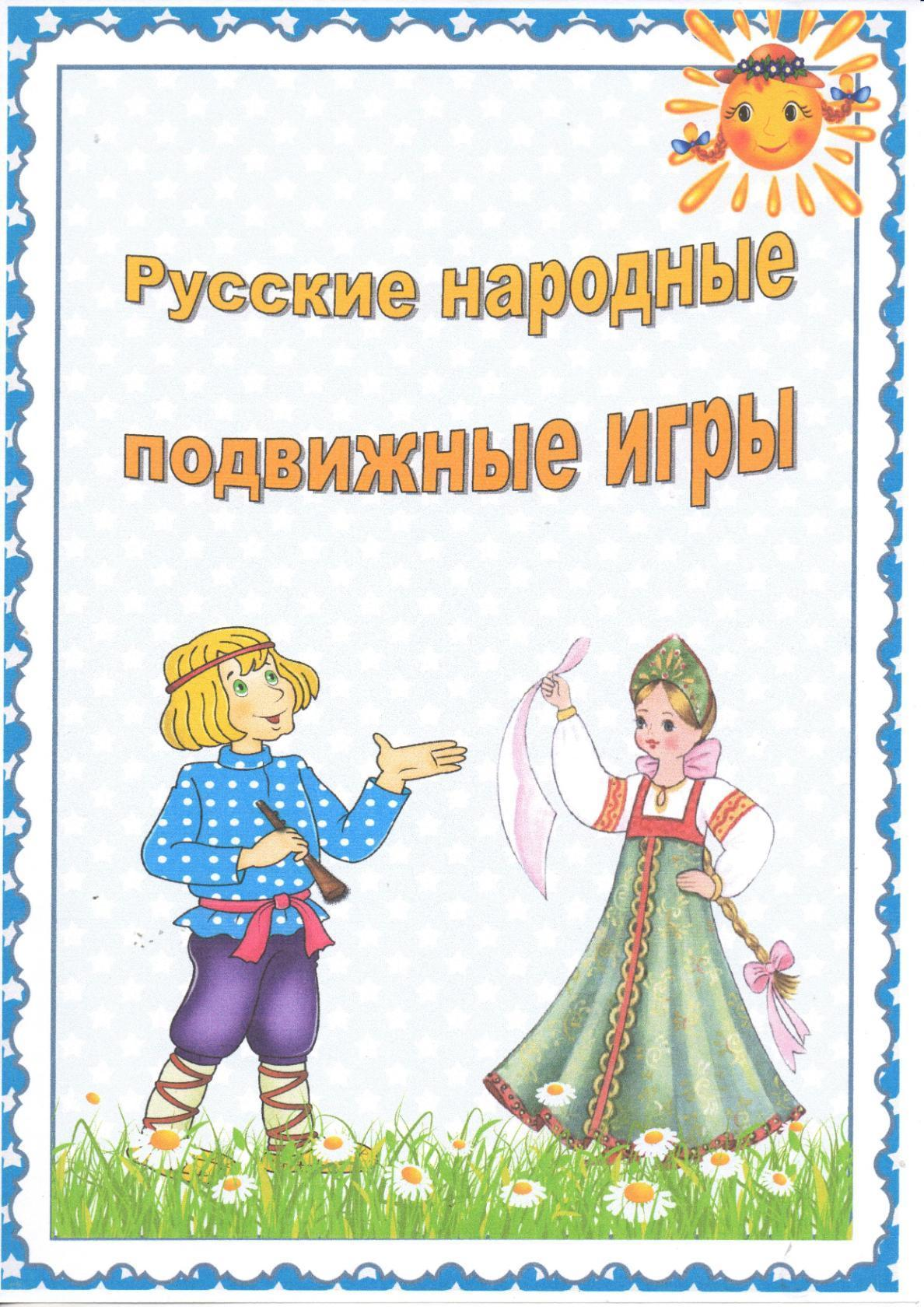 ЦЕЛИ:Народные игры многому учат детей, способствуют развитию ловкости, быстроты движений, меткости. Приучают к сообразительности. Безусловно, эти игры – национальное богатство, и важно, чтобы дошкольники их знали и любили.У бабушки маланьи.Дети идут хороводом, приговаривая:«У маланьи, у старушки,Жили в маленькой избушкеСемь сыновей,Семь дочерей,Все  без бровей,С вот такими вот носами,(показывают жестами)С вот такими бородами,Все они сидели,Ничего не ели,Делали вот так…»(воспроизводят действия, показанные Ведущим)Шатёр.Участники игры делятся на 3-4 подгруппы. Каждая подгруппа образует круг по углам площадки. В центре каждого круга ставится стул, на котором вешают платок с узорами. Дети берутся за руки, идут по кругу шагом вокруг стульев, поют и приговаривают:Мы весёлые ребята.Соберемся все в кружок,Поиграем и попляшем,И помчимся на лужок.С окончанием пения дети перестраиваются в один общий круг. Взявшись за руки, подскоками двигаются по кругу. С окончанием музыки (или по сигналу «Строим шатер») дети быстро бегут к своим стульям, берут платки и натягивают их над головами в виде шатра (крыши). Выигрывает группа, которая первой построит «Шатер».Огородник.В центре большого круга ставят «пенёк» (стульчик), в круге складывают колышки (либо игрушки, обозначающие овощи). Все играющие стоят за кругом. «Огородник» сидит на пенечке и «тешет колышки», при этом приговаривает:На пенечке я сижу,Мелки колышки тешу,Огород горожу.С окончанием слов играющие стараются быстро вбежать в огород и унести колышки («овощи»). Ребенок, до которого дотронулся «огородник», выбывает из игры. Побеждает тот, кто больше всех наберет колышков.Катай каравай.Одному из детей завязывают глаза, потом поворачивают его несколько раз вокруг оси и, продолжая поворачивать поют:Катай каравай,Поворачивай , давай,К лесу – куролесу,В огород залезу,Плетень изломаю,Гряды ископаю.Говори, слепой,- Куда головой?«Слепой» должен отгадать и назвать место, куда он повернут головой. Например, к стене, к окну и т.д. Если он отгадывает правильно, тот его место занимает другой участник.Аисты и лягушки.       Дети делятся на две группы: «аисты» и «лягушки» - и располагаются на противоположных сторонах площадки. Аисты стоят на одной ноге, а Лягушки прыгают к ним со словами:На одной ноге стоишь,На болото ты глядишь,А мы весело, прыг – скок,Догони – ка нас, дружок!     Аисты догоняют Лягушек. На следующий раз дети меняются ролями.Селезень.	Играющие строятся в круг, выбирают «селезня» и «уточку». Дети идут по кругу, держась за руки, и поют:Селезень утку догонялМолодой утку загонял:«Ходи, утица, домой,Ходи, серая, домой!»	Селезень идет внутри круга по часовой стрелке, а Уточка за кругом против часовой стрелки. С окончанием пения селезень ловит уточку по типу игры «кошки- мышки». Поймав «Уточку» , Селезень приводит ее в круг и целует в щеку.Гори ясно.	Дети стоят в кругу и держатся за руки. В середине – ребенок с платочком в руке (водящий). Сначала дети идут по кругу вправо, а водящий машет платочком. Затем дети останавливаются и хлопают в ладоши. Водящий двигается поскоками внутри круга. С окончанием музыки останавливаются и поворачиваются лицом к двум стоящим в кругу детям. Затем играющие хором поют считалку:Гори, гори ясно,Чтобы не погасло.Раз, два, три!	На слова «Раз, два, три» дети три раза хлопают в ладоши, а водящий три раза взмахивает платочком. После этого двое ребят, напротив которых остановился водящий, поворачиваются спиной друг к другу и обегают круг. Каждый стремится прибежать первым, чтобы взять у водящего платок и поднять его вверх.Игра повторяется.Гори, гори ясно. (2)	Дети выстраиваются пара за парой. Водящий становится впереди. Ему не разрешается оглядываться. Все  поют:Гори, гори ясно,Чтобы не погасло.Глянь на небо – Птички летят, колокольчики звенят!		Когда песня заканчивается, дети, стоявшие в последней паре, разъединяются и обегают стоящих в парах (один слева, другой справа). Они стараются впереди схватиться за руки. Водящий, в свою очередь, старается поймать кого – нибудь из бегущих. Пойманный становится с водящим в первой паре, а оставшийся без пары становится новым водящим. Если же пара бегущих успевает соединиться раньше, чем водящий успеет кого – либо поймать, то эта пара становится впереди, игра продолжается с прежним водящим.Ворон.	Дети стоят по кругу. Выбирается заранее один ребенок - ворон. ( он стоит в кругу вместе со всеми).Ой, ребята, та-ра-ра!На горе стоит гора,(дети идут к центру круга дробным шагом)А на той горе дубок,А на дубе воронок.(тем же шагом дети идут назад, расширяя круг, и оставляют в центре «ворона»)Ворон в красных сапогах,В позолоченных серьгах.(ворон пляшет, дети повторяют его движения)Черный ворон на дубу,Он играет во трубу.Труба точеная,Позолоченная,Труба ладная,Песня складная.	С окончанием песни «ворон» выбегает из круга, все закрывают глаза. Ворон обегает круг, дотрагивается до чьей – нибудь спины, а сам становится в круг. С началом песни ребенок, до которого дотронулись, становится вороном.Краски.	Играющие выбирают хозяина и покупателя– черта. Все остальные – краски. Каждая краска придумывает себе цвет и так, чтобы не услышали покупатели, называет его хозяину. Потом хозяин приглашает  покупателя. Подходит черт, стучит палочкой о землю и говорит с хозяином:- Тук, тук!- Кто пришел?- Я черт с рогами, с горячими порогами,С неба свалился, в горшок провалился!-Зачем пришел?- За краской.- За какой?- За красной.Если красной краски нет, хозяин говорит:- Нет такой. Ступай домой. По своей дорожке кривой. Если краска есть, хозяин говорит:Скачи на одной ножке по красной дорожкеНайди красные сапожки.Поноси, поносиИ назад принеси!В это время красная краска убегает. А черт пытается ее догнать.Родничок.Ребята обхватывают друг друга за пояс и становятся гуськом вдоль весеннего ручья. Все поют:Разлился родничок,Золотой рожок. У -ух!Разлился ключевой,Белый, снеговой. У-ух!По мхам, по болотам,По гнилым колодам. У-ух!Затем боком стараются перепрыгнуть ручей, не коснувшись воды. Но при этом каждый мешает своему соседу. Тот, кто коснется воды, из игры выбывает.Грачи летят.Дети становятся в круг. Один выходит на середину и поет:Грачи летят,На всю Русь трубят:-Гу-гу-гу-Мы несем весну!Он поднимает руки вверх, показывая, как летят грачи.Летят! Летят! – кричат дети и поднимают рукиЖуравли летятНа всю Русь кричат.Гу-гу-гу!Не догнать нас никому!Летят! Летят! – кричат дети  и поднимают руки.Поросята летят,Полосаты визжат.Хрю-хрю-хрюНадоело нам в хлеву!Летят, ле… - ошибаются некоторые дети и поднимают руки вверх. Кто ошибается – тот выходит из игры. Далее можно называть и других птиц и животных.Колечко. Ведущий берет в руки кольцо. Все остальные участники садятся на лавку, складывают ладошки лодочкой и кладут на колени. Ведущий обходит детей и каждому вкладывает в ладошки свои ладони, при этом он приговаривает:Я по горенке иду, колечко несу! Угадайте – ка, ребята, где золото упало?»Одному из игроков ведущий незаметно кладет в руки кольцо. Потом отходит на несколько шагов от лавки и произносит нараспев слова:Колечко, колечко,Выйди на крылечко!Кто с крылечка сойдет,Тот колечко найдет!Задача игрока, у которого в руках колечко – вскочить с лавки и убежать, а дети, сидящие рядом, должны догадаться, у кого оно спрятано, и постараться придерживая руками, не пустить этого игрока. Если игроку с кольцом не удается убежать, он возвращает кольцо ведущему. А если сумеет убежать, то становится новым ведущим и продолжает игруВорон (2).Выбираются Ворон и Заяц. Остальные дети – зайчата. Они цепляются за Зайца, растягиваясь в длинную цепочку и приговаривают:Вокруг Ворона идем,По три зернышка несем.Кому два, кому одно,А Ворону – ничего!Ворон садится на землю и ковыряет ее палочкой. Заяц подходит к нему и спрашивает:-Ворон, Ворон, что ты делаешь?-Ямку копаю – отвечает Ворон.-На что тебе ямка?-Денежки ищу.-На что тебе денежки?-Ситчику куплю.-На что тебе ситчик?-Мешочек шить.-Зачем тебе мешочек?-Камушки класть.-На что тебе камушки?-В твоих деток кидать!-Что тебе мои детки сделали?- В огород мой прибегали  Лучик да мачик потаскали!  А репочку, да мяточку –   Топотали пяточками!  Кар-р-р!- кричит ворон и бросается на зайчат, а заяц защищает. Тотзайчонок, которого вытянет ворон из цепочки и становится новым вороном.Капуста.Рисуется круг – огород. На середину круга играющие складывают свои шапки, пояса, платки, обозначающие капусту .Все участники игры стоят за кругом, и один из ребят, выбранный хозяином садится рядом с капустой. Хозяин, показывая движениями воображаемую работу поет:Я на камушке сижуМелки колышки тешу/ 2разаОгород свой горожу,Чтоб капусту не украли,В огород не прибегали Волк и лисица,Бобр и куница,Заинька усатыйМедведь толстопятый.Ребята пытаются быстро забежать в огород, схватить «капусту» и  убежать. Кого Козлик коснется рукой в огороде, тот в игре больше не участвует. Игрок, который больше всех унесет из огорода «капусты» , объявляется победителем.Волк и овцы.Играющие выбирают волка и пастуха, все остальные – овечки. Пастух становится посреди лужка с палкой в руках. Около него пасутся овечки. Волк прячется за деревом. Пастух поет:Пасу, пасу овечек недалеко от речкиВолк за горою, серый за крутою.И днем и ночью рыщет, моих овечек ищет.А я волка не боюсь. батожком оборонюсь,Кочережкой отобьюсь.«Пойду, буду спать!» - говорит пастух, ложится и делает вид, что овечек нет, и припевает:Пасу, пасу до вечера,А гнать домой нечего!Пришел серый волкМоих овечек столк?А я заснул и духом не чул!Пастух начинает искать овечек, стучит палкой о землю и приговаривает: «Тут волчий след, тут овечий след..»Подходит к волку и спрашивает: -Волк, ты не видел моих овечек?-А какие они?- Беленькие.- Побежали по беленькой дорожке. (овечки, у кого светлые волосы убегают от волка к пастуху) Затем волк говорит «Побежали по черненькой дорожке» и убегают овечки с темными волосами.Баба Яга.По считалке выбирается Баба Яга. Затем на земле рисуется круг. Баба Яга берет в руки ветку – помело и становится в центр круга. Ребята бегают по кругу и дразнят:Бабка Ёжка  - костяная ножка,С печки упала, ножку сломалаА потом и говорит:-У меня нога болит.Пошла она на улицу,Раздавила курицу.Пошла на базарРаздавила самовар.Пошла на лужайкуИспугала зайку.Баба Яга скачет из круга на одной ноге и старается коснуться ребят своим помелом.Пчелы.Выбирается участник – изображающий цветок. Остальные ребята делятся на 2 группы – сторожей и пчел. Сторожа, взявшись за руки ходят вокруг цветка и поют:Пчелки яровыеКрылья золотыеЧто вы сидите?В поле не летите?Аль вас дождиком сечет,Аль вас солнышком печет?Летите за горы высокие,За леса зеленые.На кругленький лужок,На лазоревый цветок.Пчелы стараются забежать в круг, а сторожа, то поднимая, то опуская руки мешают им. Как только одной из пчел удастся проникнуть в круг и коснуться цветка, сторожа не сумевшие уберечь цветка разбегаются. Пчелы бегут за ними стараясь ужалить и пожужжать в уши. Золотые ворота.Одна пара играющих берется за руки и поднимает их вверх, образуя ворота. Остальные участники игры, взявшись за руки, цепочкой проходят через ворота и напевают:Идет матушка Весна,Отворяй-ка ворота.Первый март пришел – Всех детей привел.А за ним и апрель – Отворил окно и дверь.А уж как пришел май – Сколько хошь теперь гуляй!Пропустив всех несколько раз, игроки, образующие ворота, каждого спрашивают, какую он выбирает сторону – правую или левую.Разделившись на 2 команды все составляют новые пары и взявшись за руки, подняв их вверх, становятся в ряд за воротами. Один из играющих, не имеющий пары, входит в ворота, и ему поют:Ходит матушка ВеснаПо полям, лесам однаПервый раз прощается,Другой раз запрещаетсяА на третий раз не пропустим Вас!Затем он ребром ладони разъединяет руки стоящих пар . образовавшиеся 2 команды меряются силой – перетягивают канат.Дятел.Играющие выбирают участника, изображающего дятла. Остальные игроки подходят с дятлом к дереву и поют:Ходит дятел по пашнице,Ищет зернышко пшеницы,Не нашел и долбит сук,Раздается в лесу стук.Тук-тук-тук!После этого дятел берет палку и считая про себя, стучит по дереву задуманное количество раз. Кто из игроков первым правильно назовет число и столько раз обежит вокруг дерева, становится новым дятлом и игра повторяется.Заря – Заряница.Один из ребят держит шест с прикрепленными на колесе лентами. Каждый играющий берется за ленту. Один из играющих – водящий. Он стоит вне круга. Дети идут по кругу и запевают песню:Заря  -Заряница, красная девица,По полю ходила, ключи обронила.Ключи золотые, ленты голубые.Раз, два – не вороньА беги, как огонь!	С последними словами игрового припева водящий дотрагивается до кого – нибудь из игроков, тот бросает ленту, они вдвоем бегут в разные стороны и обегают круг. Кто первым схватит оставленную ленту, тот победит, а неудачник становится водящим. Игра повторяется.Ерыкалище.Очерчивается круг. По считалке выбирается Ерыкалище. На него надевают маску страшного чудовища. Он становится в круг. Остальные бегают вокруг и припевают:Эко диво, чудо – юдо,Морская губа – Ерыкалище!Эко диво, чудо – юдо,С горынова дуба – хромое поганище!Неожиданно игрок, изображающий Ерыкалище, выскакивает из круга, и прыгая, на одной ноге, ловит бегающих вокруг детей. Кого он поймает, того уводит в плен в круг и  отдыхает. Затем его снова дразнят, и Ерыкалище уже вместе с пленным игроком прыгают на одной ноге, ловят оставшихся. Игра продолжается, пока Ерыкалище с помощниками не переловят всех детей.Дедушка Мазай.Играющие выбирают дедушку Мазая. Остальные  участники договариваются, какие движения, обозначающие работу, будут ему показывать (молотьбу, жатву и т.д.) они подходят к дедушке Мазаю и поют:Здравствуй, дедушка Мазай,Из коробки вылезай!Где мы были – мы не скажем,А что делали – покажем!После этих слов все изображают движениями работу, о которой  договорились. Если дедушка Мазай отгадывает, дети разбегаются и он их ловит. Кого первого поймает, тот становится новым дедушкой Мазаем и игра повторяется. Если не отгадывает, ему показывают другую работу.Вор – воробей.Выбирается огородник и воробей. Остальные играющие образуют круг и берутся за руки. Огородник выходит на середину хоровода, воробей остается за кругом. Дети водят хоровод и огородник поет:Эй, вор – воробей,Не клюй мою конопель,Ни мою, ни свою, ни соседову.Я за ту коноплюТебе ножку перебью.Огородник бежит ловить воробья. Дети впускают в круг воробья и выпускают, а огородник может ловить его только за кругом. При этом все поют:Наш воробьишкаВ сером армячишкеВ чисто поле не идет,Коноплю не клюет,По двору шныряет,Крохи собирает.Поймав воробья, огородник меняется с ним местами, или выбираются новые огородник и воробей, и игра повторяется.Сова.Один из играющих изображает сову, остальные – мышей. Сова выкрикивает: «Утро!» и тут же мыши начинают бегать, скакать. Сова кричит: «День», мыши продолжают двигаться. Зетем  сова говорит: «Вечер!», тогда мыши начинают ходить вокруг нее и петь:Ах, ты, совушка-сова,Золотая голова,Что ты ночью не спишь,Всё на нас глядишь?	Сова говорит «Ночь». При этом слове мыши мгновенно замирают. Сова подходит к каждому из играющих и различными движениями и веселыми гримасами  старается рассмешить. Тот, кто засмеется или сделает какое – либо движение, из игры выбывает. Тот, кто не рассмеется остается в игре.Молчанка.	Играющие выбирают ведущего , садятся вокруг него и поют:Кони, кони, мои кони,Мы сидели на балконе,Чаю пили, чашки мыли,По – турецки говорили:-Чаб – чаляби, чаб – чаляби.Прилетели журавлиИ сказали нам: «Замри!»А кто первый отомрет,Тот получит шишку в лоб.Не смеяться, не болтать,А солдатиком стоять!	Как только споют последнее слово, все замолкают. Водящий старается рассмешить каждого из детей – движениями, смешными гримасами. Если кто – то из игроков засмеется или скажет слово, то отдает водящему фант. В конце игры каждый из участников свой фант выкупает: по желанию водящего выполняют различные действия (поют, читают стих…)Жмурки.Играющие выбирают участника, изображающего кота, завязывают ему глаза платком, - он и есть жмурка, - подводят к двери и поют:Иди, кот, на порог,Где сметана и творог!Повернись пять раз,Лови мышек, а не нас!	После этих слов все разбегаются, а кот их ищет. Дети увертываются, приседают, ходят на четвереньках (однако, прятаться или убегать очень далеко нельзя!). Если кот подойдет близко к какому – либо предмету, о который можно удариться, его предупреждают, говоря: «ОГОНЬ!» . Когда кот – жмурка поймает кого – либо из детей, тот занимает его место, и игра повторяется.Мельница.	Играющие встают в круг, каждый участник, не сходя с места, кружится. При этом все поют:Мели, мели мельница,Жерновочки вертятся!Мели, мели засыпайИ в мешочки набивай!	На последнем слове песни все должны остановиться и стоять не шевелясь. Кто упадет или не сумеет вовремя остановиться, тот из игры выходит, остальные повторяют песню, и опять кружатся. Остается в круге самый выносливый . он и выигрывает.Льдинка.	Играют зимой. Дети встают в круг. На середину выходит водящий. Он прыгает на одной ноге, а другой толкает перед собой льдинку. Ему напевают:Капитан, капитан, Не  бей льдинкой по ногам,По кривым сапогам!У тебя нос сучком,Голова лучком,Спина ящичком!На это водящий отвечает:Скачу по дорожке на одной ножке,В старом лапоточке, По пенькам, по кочкам,По холмам, по горкам.Бух! По норкам! 	С последними словами водящий старается попасть льдинкой в ноги игроков. Дети подпрыгивают, пропуская льдинку. Кого льдинка коснется, тот становится новым водящим  и продолжает игру.Подкиды.	Один из играющих берет в руки мяч и напевает:Оля, Коля, дуб зеленыйЛандыш белый, зайка серыйБрось!	Со словом «Брось!» сильно подбрасывает мяч вверх. Кто из игроков первым на лету его подхватит, тот поет тот же игровой припев и подбрасывает мяч.Чурилки.	Играющие выбирают двоих. Одному завязывают глаза платком, другому дают бубенцы. Затем ведут вокруг них хоровод:Трынцы – брынцы бубенцы,Позолочены концы.Кто на бубенцах играет – Того жмурка не поймает!	После этих слов игрок с бубенцами начинает в них звонить и ходить в круге, а жмурка стараться его поймать. Как только жмурка его поймает, их заменяют другие игроки, и игра продолжается.Перстень.Дети садятся в ряд и складывают ладони лодочкой. Водящий вкладывает свои ладони в ладони каждого участника игры. Одному из них он должен незаметно оставить «паерстень» - колечко, камушек, орех, который зажат у него между ладонями. При этом напевают:Я по лавочке иду,Золот перстень хороню – В матушкин теремок,Под батюшкин замок.Вам не отгадать, не отгадать!Мне вам не сказать, не сказать!	Сидящие отвечают: Мы давно уже гадали,Мы давно перстень искали-Все за крепкими замками,За дубовыми дверями.	Затем один из играющих пытается отгадать, у кого спрятано кольцо. Ему приговаривают: «Покатилось колечко с красного крылечка – по овинам, по клетям, по амбарам, по сеням. Найди золотое колечко!» Если он найдет, с тем у кого было колечко обегают лавку. Бегут в разные стороны. Кто первый прибежит, тот и становится водящим.Жаворонок.В небе жаворонок пел,Колокольчиком звенел.Порезвился в тишине,Спрятал песенку в траве.	Дети стоят в кругу, поют. Жаворонок – водящий ребенок с колокольчиком двигается поскоками внутри круга. С концом песни останавливается и кладет колокольчик на пол между двумя детьми. Эти дети поворачиваются спинами друг к другу. Все говорят: «Тот, кто песенку найдет, будет счастлив целый год». Эти двое обегают круг, двигаясь в противоположные стороны. Кто первым схватит колокольчик, становится Жаворонком. Игра повторяется.